Letter of Understanding and Agreement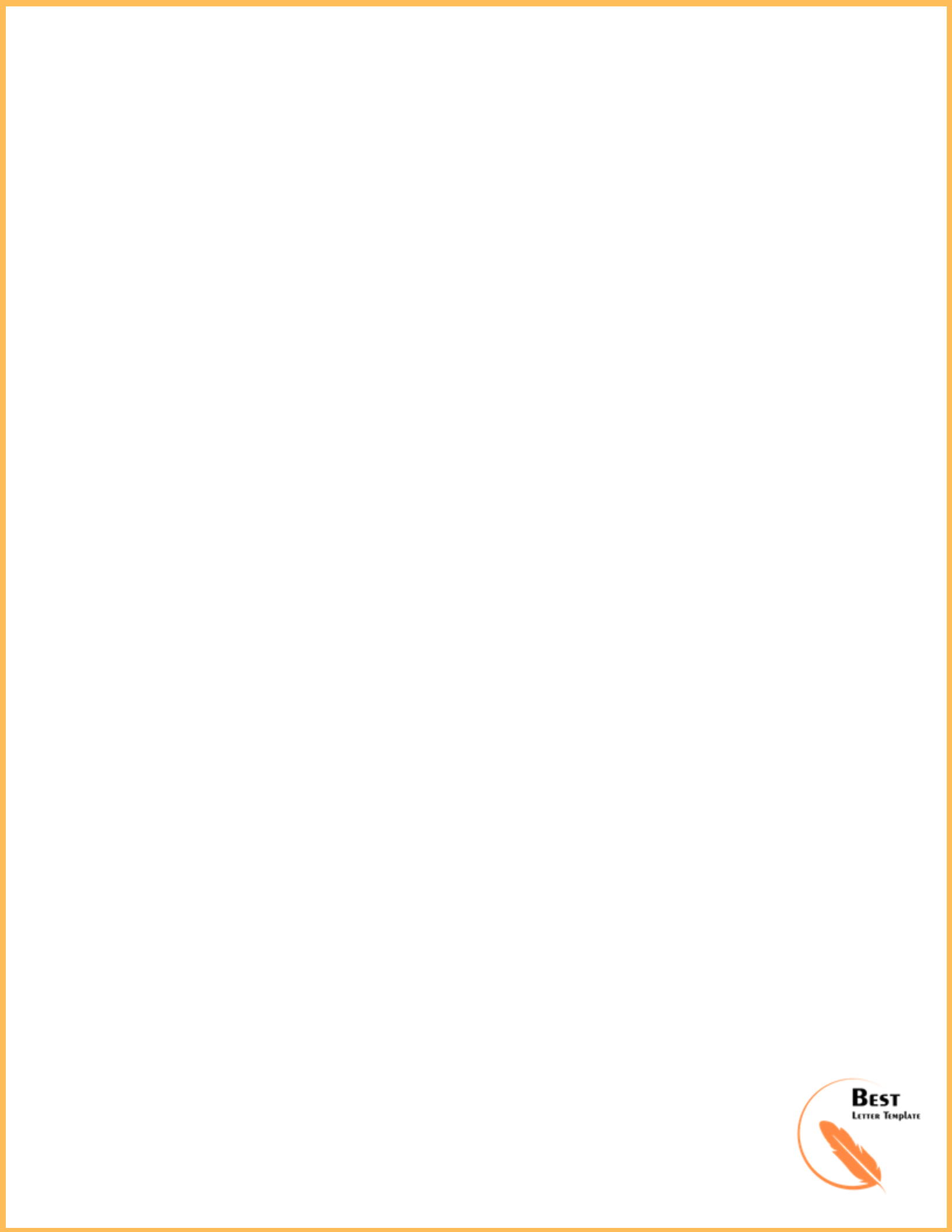 To,Mr. James EvamHanstem Zone,ManagerNew York, USADated: 11 Jan 2018Dear Mr. Evam,This is to make the final and formal agreement upon the desire of working together that we showed in our previous meetings. As per this agreement, we are agreeing on providing you with facility of using our available hall on the 7th floor of our official building called Zoner Place, for the purpose of music and meditation activities. It is on condition that any damage in the available facilities in the hall will be your responsibility and you will be contacted in case of any discussion, if required.We value your amazing foundation and hence are agreeing on this deal for the sake of welfare of our employee and people.We hope that you agree with our statement. If you still have some doubt, please make it clear to us before we finalize it on official paper.Thank youMr. Emmanuel SeanDirector, Zoner PlaceNew York City, USA